People are currently mining millions of years’ worth of stored photosynthetic carbon from the solid Earth and transferring it to the atmosphere where it is profoundly changing the chemistry, physics, and biology of the atmosphere, land, and oceans. Exchanges with the oceans and land surface have been modified substantially, so that currently only about half of anthropogenic emissions remain in the atmosphere. These “carbon sinks” are poorly understood, contributing a great deal of uncertainty to future climate. 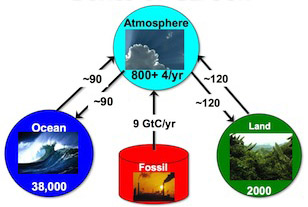 We consider biogeochemical and transport processes in land ecosystems, the oceans, and atmosphere as well as anthropogenic emissions. We will conclude with a study of changes in carbon cycling in the past and future, including predictions by coupled Earth System Models.The class format consists of two formal lectures per week. Notes will be downloadable in advance from the website. Readings will be assigned each week from textbooks and the current scientific literature. A series of computational exercises will be assigned to develop understanding of the material. Course grade is the average of five computational exercises that will be assigned periodically throughout the semester. Schedule of Topics by WeekWe will take an all-day field trip to a subalpine eddy-covariance flux tower in the Medicine Bow National Forest of Wyoming which is documenting the collapse of a subalpine forest due to spruce beetle infestation.ReadingsOVERVIEWDenning, A. S. (2017), Combustion to Concentration to Warming: What Do Climate Targets Mean for Emissions? Climate Change and the Global Carbon Cycle, in Reference Module in Earth Systems and Environmental Sciences, pp. 1–11, Elsevier. LeQuere, C. et al. (2013), The global carbon budget 1959–2011, Earth Syst. Sci. Data, 5(1), 165–185, doi:10.5194/essd-5-165-2013. (PDF)LANDDenning, S. (1993), Relating Surface Energy Budgets to the Biochemistry of Photosynthesis: A Review for Non-Biologists, unpublished manuscript. (PDF)Bonan, G. 2008. “Chapter 17: Leaf Photosynthesis.”  In: Gordon Bonan, Ecological Climatology — Concepts and Applications. Cambridge University Press. p 237-252. (PDF)Schulze, E.-D., 2002. “Carbon Turnover.” In: E.D. Schulze, E. Beck, and K. Muller-Hohenstein, Plant Ecology. Springer. p. 427-438. (PDF)Luo, Y. Q., D. Hui, and D. Zhang (2006), Elevated CO2 stimulates net accumulations of carbon and nitrogen in land ecosystems: a meta-analysis, Ecology, 87(1), 53–63.(PDF)Finzi, A. C., D. J. P. Moore, E. H. DeLucia, J. Lichter, K. S. Hofmockel, R. B. Jackson, H. S. Kim, R. Matamala, H. R. McCARTHY, and R. Oren (2006), Progressive nitrogen limitation of ecosystem processes under elevated CO2 in a warm-temperate forest, Ecology, 87(1), 15–25. (PDF)LeBauer, D. S., and K. K. Treseder (2008), Nitrogen limitation of net primary productivity in terrestrial ecosystems is globally distributed, Ecology, 89(2), 371–379. (PDF)Norby, R. J., J. M. Warren, C. M. Iversen, B. E. Medlyn, and R. E. McMurtrie (2010), From the Cover: CO2 enhancement of forest productivity constrained by limited nitrogen availability, Proc.Nat. Acad. Sci, 107(45), 19368–19373, doi:10.1073/pnas.1006463107. (PDF)Baldocchi, D. (2003), Assessing the eddy covariance technique for evaluating carbon dioxide exchange rates of ecosystems: past, present and future, Global Change Biology, 9(4), 479–492. (PDF)Beer, C. et al. (2010), Terrestrial Gross Carbon Dioxide Uptake: Global Distribution and Covariation with Climate, Science, 329(5993), 834–838, doi:10.1126/science.1184984. (PDF)Kurz, W. A., C. C. Dymond, G. Stinson, G. J. Rampley, E. T. Neilson, A. L. Carroll, T. Ebata, and L. Safranyik (2008), Mountain pine beetle and forest carbon feedback to climate change, Nature, 452(7190), 987–990, doi:10.1038/nature06777. (PDF)Pan, Y., J. M. Chen, R. A. Birdsey, K. McCullough, L. He, and F. Deng (2011a), Age structure and disturbance legacy of North American forests, Biogeosciences, 8(3), 715–732, doi:10.5194/bg-8-715-2011. (PDF)Shevliakova, E., S. W. Pacala, S. Malyshev, G. C. HURTT, P. C. D. Milly, J. P. Caspersen, L. T. Sentman, J. P. Fisk, C. Wirth, and C. Crevoisier (2009), Carbon cycling under 300 years of land use change: Importance of the secondary vegetation sink, Global Biogeochem. Cycles, 23(2), n/a–n/a, doi:10.1029/2007GB003176. (PDF)Pan, Y., R. A. Birdsey, J. Fang, R. A. Houghton, P. E. Kauppi, W. A. Kurz, O. L. Phillips, A. Shvidenko, S. L. Lewis, and J. G. Canadell (2011b), A large and persistent carbon sink in the world’s forests, SCIENCE, 333(6045), 988–993. (PDF)Running, S. W., R. R. Nemani, F. A. Heinsch, M. Zhao, M. Reeves, and H. Hashimoto (2004), A continuous satellite-derived measure of global terrestrial primary production, BioScience, 54(6), 547–560. (PDF)RAUPACH, M. R., G. Marland, P. Ciais, C. Quere, J. G. Canadell, G. Klepper, and C. B. Field (2007), Global and regional drivers of accelerating CO2 emissions, Proceedings of the National Academy of Sciences, 104(24), 10288. (PDF)US Department of Energy (2013). Energy Outlook to 2040. Energy Information Administration. (PDF)OCEANWilliams, R. and M. Follows (2006). Ocean Dynamics and the Carbon Cycle, Chapter 6: Carbonate Chemistry Basics.  Oxford University Press. (PDF)Feely, R. A., S. C. Doney, and S. R. Cooley (2009), Ocean acidification: present conditions and future changes in a high-CO2 world, Oceanography, 22, 36–47. (PDF)Doney, S. C., V. J. Fabry, R. A. Feely, and J. A. Kleypas (2009), Ocean Acidification: The Other CO 2Problem, Annu. Rev. Marine. Sci., 1(1), 169–192, doi:10.1146/annurev.marine.010908.163834. (PDF)Williams, R. and M. Follows (2006). Ocean Dynamics and the Carbon Cycle, SELECTIONS including nutrient cycling and circulation. Oxford University Press. (PDF)Sabine, C. L., R. A. Feely, N. Gruber, R. M. Key, K. Lee, J. L. Bullister, R. Wanninkhof, C. Wong, D. W. R. Wallace, and B. Tilbrook (2004), The Oceanic Sink for Anthropogenic CO2, Science, 305(5682), 367–371, doi:10.1126/science.1097403. (PDF)Sarmiento, J. L., and N. Gruber (2006). Ocean Biogeochemical Dynamics. Chapter 8: The Carbon Cycle. Princeton University Press. (PDF)LeQuere, C. et al. (2007), Saturation of the Southern Ocean CO2 Sink Due to Recent Climate Change, Science, 316(5832), 1735–1738, doi:10.1126/science.1136188. (PDF)Lovenduski, N. S., N. Gruber, and S. C. Doney (2008), Toward a mechanistic understanding of the decadal trends in the Southern Ocean carbon sink, Global Biogeochem. Cycles, 22(3), doi:10.1029/2007GB003139. (PDF)Archer, D., and V. Brovkin (2008), The millennial atmospheric lifetime of anthropogenic CO2, Climatic Change, 90(3), 283–297, doi:10.1007/s10584-008-9413-1. (PDF)ATMOSPHEREBallantyne, A. P., C. B. Alden, J. B. Miller, P. P. Tans, and J. W. C. White (2012), Increase in observed net carbon dioxide uptake by land and oceans during the past 50 years, Nature, 488(7409), 70–72, doi:10.1038/nature11299. (PDF)Peters, W., A. R. Jacobson, C. Sweeney, A. E. Andrews, T. J. Conway, K. A. Masarie, J. B. Miller, L. Bruhwiler, G. Petron, and A. Hirsch (2007), An atmospheric perspective on North American carbon dioxide exchange: CarbonTracker, Proceedings of the National Academy of Sciences, 104(48), 18925. (PDF)Schuh, A. E. et al. (2013), Evaluating atmospheric CO 2inversions at multiple scales over a highly inventoried agricultural landscape, Global Change Biology, 19(5), 1424–1439, doi:10.1111/gcb.12141. (PDF)Chevallier, F., F.-M. Bréon, and P. J. Rayner (2007), Contribution of the Orbiting Carbon Observatory to the estimation of CO 2sources and sinks: Theoretical study in a variational data assimilation framework, J. Geophys. Res., 112(D9), doi:10.1029/2006JD007375. (PDF)Crisp, D. et al. (2012), The ACOS CO2 retrieval algorithm &ndash; Part II: Global XCO2 data characterization, Atmos. Meas. Tech., 5(4), 687–707, doi:10.5194/amt-5-687-2012. (PDF)CLIMATEFriedlingstein, P., P. M. COX, R. A. Betts, L. Bopp, W. Von Bloh, V. Brovkin, P. Cadule, S. C. Doney, M. Eby, and I. Y. Fung (2006), Climate-carbon cycle feedback analysis: Results from the C4MIP model intercomparison, J. Climate, 19(14), 3337–3353. (PDF)Thornton, P. E., S. C. Doney, K. Lindsay, J. K. Moore, N. M. Mahowald, J. T. Randerson, I. Y. Fung, J. F. Lamarque, J. J. Feddema, and Y.-H. Lee (2009), Carbon-nitrogen interactions regulate climate-carbon cycle feedbacks: results from an atmosphere-ocean general circulation model, Biogeosciences, 6, 2099–2120. [online] Available from: http://www.biogeosciences.net/6/2099/2009/ (PDF)Gregory, J. M., C. D. Jones, P. Cadule, and P. Friedlingstein (2009), Quantifying Carbon Cycle Feedbacks, J. Climate, 22(19), 5232–5250, doi:10.1175/2009JCLI2949.1. (PDF)Arora, V. K., F. H. Chiew, and R. B. Grayson (2001), Effect of sub‐grid‐scale variability of soil moisture and precipitation intensity on surface runoff and streamflow, Journal of Geophysical Research: Atmospheres (1984–2012), 106(D15), 17073–17091. (PDF)ASSIGNMENTSThere will be five class projects over the course of the semester. Each assignment involves writing and using a simple computer program to do some calculations using simplified “toy” models of the carbon cycle to investigate processes in the real world.  You are welcome to work on these in groups or on your own. Use any programming language or environment you like. If you are new to programming I suggest a well-supported open-source modern environment supported on all platforms, like Python,  R, or Octave. If you’ve never written computer programs before, I suggest a wonderful book by John Zelle or the free online programming course provided by the Khan Academy. I have a few copies of the Zelle book to lend. I am happy to provide a lot of help with the programming projects outside of class time as well, because I think this is a very important part of the course.All of the assignments are also linked to the web-based toy models provided on the class website. The website provides all the code used to drive the web-based models. You are welcome to use the code on the website as a template, copy-paste it as much as you want, and check your answers against mine if you find that helpful.DatesNotes Readings Week 1 Overview Denning 2017; LeQuere 2013 LAND
 LAND
 LAND
Week 2Photosynthesis & BiogeochemistryDenning, Bonan, SchulzeWeek 3Eddy Covariance & DisturbancesBaldocchi, BeerWeek 4Ecosystem Manipulations & FACENorby, Luo, Finzi, LeBauer   Week 5Global Terrestrial CarbonRunning, PanWeek 6Fossil Fuels & EnergyRaupach   OCEANS
   OCEANS
   OCEANS
Week 7 The Physical Ocean W&F, SabineWeek 8 Carbonate Chemistry & Ocean Acidification       W&F, FeeleyWeek 9 Marine Biology, Nutrients, & Circulation Selections from W&FWeek 10 Paleocarbon and the Long Tail Archer & Brovkin  ATMOSPHERE
  ATMOSPHERE
  ATMOSPHERE
Week 11Observing Atmospheric CO2O’Dell, GravenWeek 12 Atmospheric Transport & Inverse ModelingPeters, SchuhWeek 13Other Atmospheric Carbon TracersBallantyne  CLIMATE  CLIMATE  CLIMATEWeek 14 Carbon-Climate FeedbackFriedlingstein, ThorntonWeek 15 21st Century Carbon & ClimateGregory, Arora